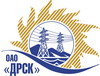 Открытое Акционерное Общество«Дальневосточная распределительная сетевая  компания»ПРОТОКОЛ ПЕРЕТОРЖКИпо результатам процедуры вскрытия конвертов с предложениями  на переторжку на открытый электронный запрос предложений на право заключения договора на поставку: «Счетчики эл. энергии Меркурий и комплектующие к ним для существующих АИИС КУЭ филиалов (ПЭС, АЭС, ХЭС, ЭС ЕАО, ЮЯЭС)» закупка № 150 раздел 1.2. ГКПЗ 2015Планируемая стоимость закупки в соответствии с ГКПЗ:  1 682 566,00 руб. без учета НДСПРИСУТСТВОВАЛИ: 3 члена постоянно действующей Закупочной комиссии 2-го уровня. Информация о результатах вскрытия конвертов:В адрес Организатора закупки не поступило ни одного предложения на участие в  процедуре переторжки.Вскрытие конвертов было осуществлено в электронном сейфе Организатора закупки на Торговой площадке Системы B2B-ESV автоматически.Дата и время начала процедуры вскрытия конвертов с предложениями на участие в закупке: 15:00 часов благовещенского времени 25.03.2015 г Место проведения процедуры вскрытия конвертов с предложениями на участие в закупке: Торговая площадка Системы B2B-ESVОтветственный секретарь Закупочной комиссии 2 уровня  ОАО «ДРСК»                       		     О.А. МоторинаТехнический секретарь Закупочной комиссии 2 уровня  ОАО «ДРСК»                           	 Е.Ю. Коврижкина№ 286/МР-Пг. Благовещенск25 марта 2015 г.№Наименование претендента на участие в закупке и его адресОбщая цена заявки до переторжки, руб. без НДСОбщая цена заявки после переторжки, руб. без НДС1ООО «Эксперт-ПРОЕКТ»г. Москва, ул. 16-я Парковая, 261 535 551,00не поступило2ООО «Корум Трейдинг»г. Москва, ул. Привольная, 701 681 453,39не поступило